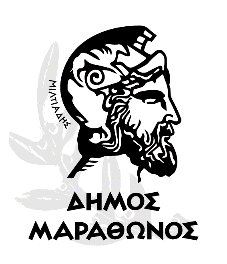 ΕΝΤΥΠΟ 2Για την παροχή υπηρεσιών καθαρισμού κτιριακών εγκαταστάσεων της Ε΄ κατασκήνωσης του Δήμου Μαραθώνος και σύμφωνα με τα δικαιολογητικά που αναφέρονται με ποινή αποκλεισμού στην ……………………./……………. πρόσκληση υποβολής προσφοράς βεβαιώνω τα κάτωθι:ΜΑΡΑΘΩΝΑΣ      /      /2022Ο ΠΡΟΣΦΕΡΩΝ ΟΙΚΟΝΟΜΙΚΟΣ ΦΟΡΕΑΣ(Σφραγίδα και υπογραφή της επιχείρησης) ΕΛΛΗΝΙΚΗ ΔΗΜΟΚΡΑΤΙΑΝΟΜΟΣ ΑΤΤΙΚΗΣΔΗΜΟΣ ΜΑΡΑΘΩΝΟΣΔ/ΝΣΗ ΚΑΘΑΡΙΟΤΗΤΑΣ,ΑΝΑΚΥΚΛΩΣΗΣ, ΠΕΡΙΒΑΛΛΟΝΤΟΣΠΡΑΣΙΝΟΥ & ΣΥΝΤΗΡΗΣΗΣ ΥΠΟΔΟΜΩΝα. Αριθμός εργαζομένων της εταιρείας που θα απασχοληθούν.β. Ημέρες & ώρες εργασίας των εργαζομένων.γ. Συλλογική σύμβαση στην οποία υπάγονται οι εργαζόμενοι.δ. Ύψος προϋπολογισμένου ποσού που αφορά τις πάσης φύσεως νόμιμες αποδοχές αυτών των εργαζομένων.ε. Ύψος ασφαλιστικών εισφορών με βάση τα προϋπολογισθέντα ποσά.στ. Τετραγωνικά μέτρα καθαρισμού των οικίσκων ανά άτομο.